EPAY EFT how to direct the insured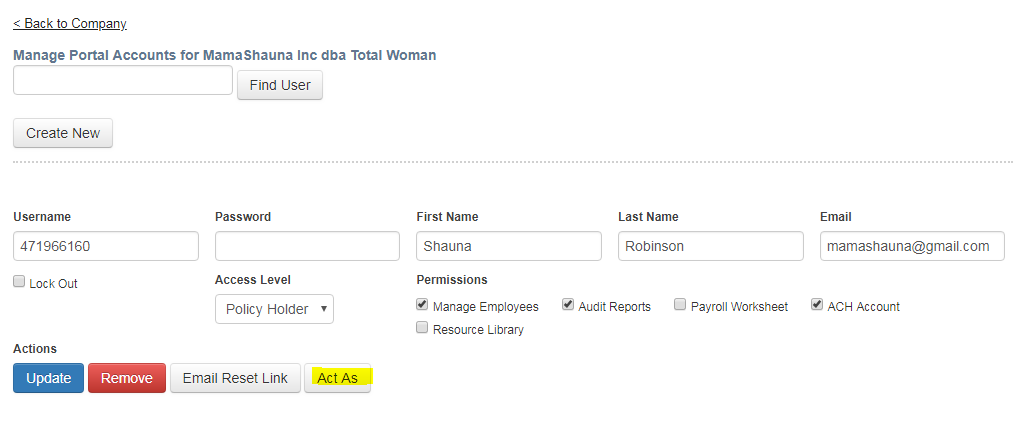 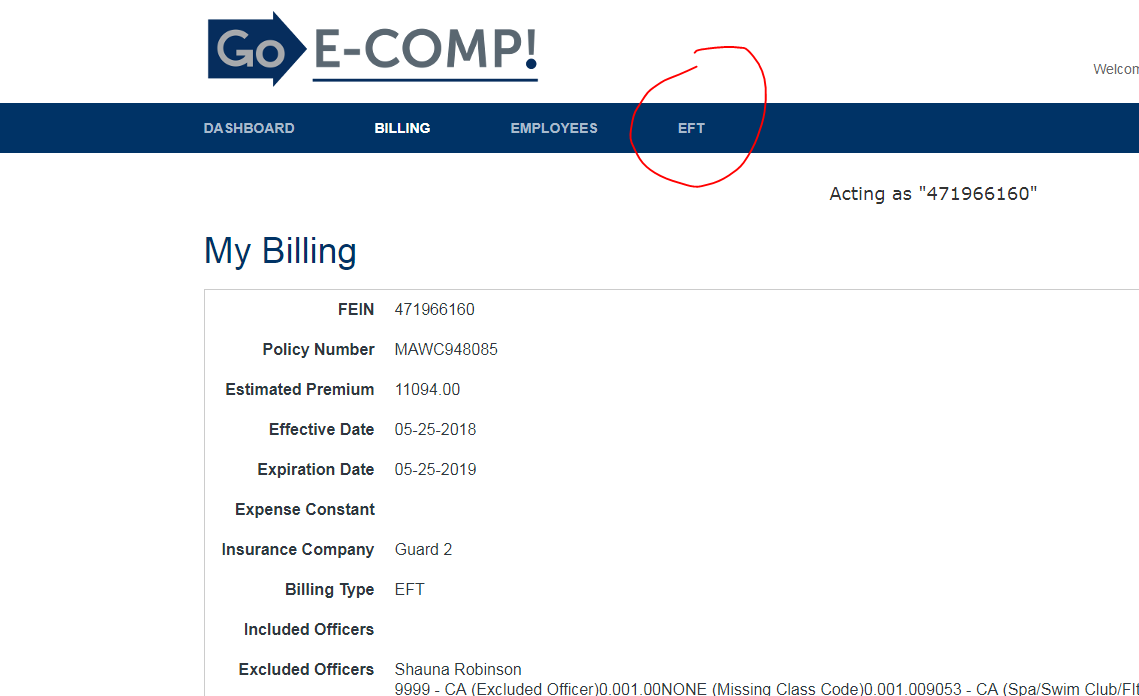 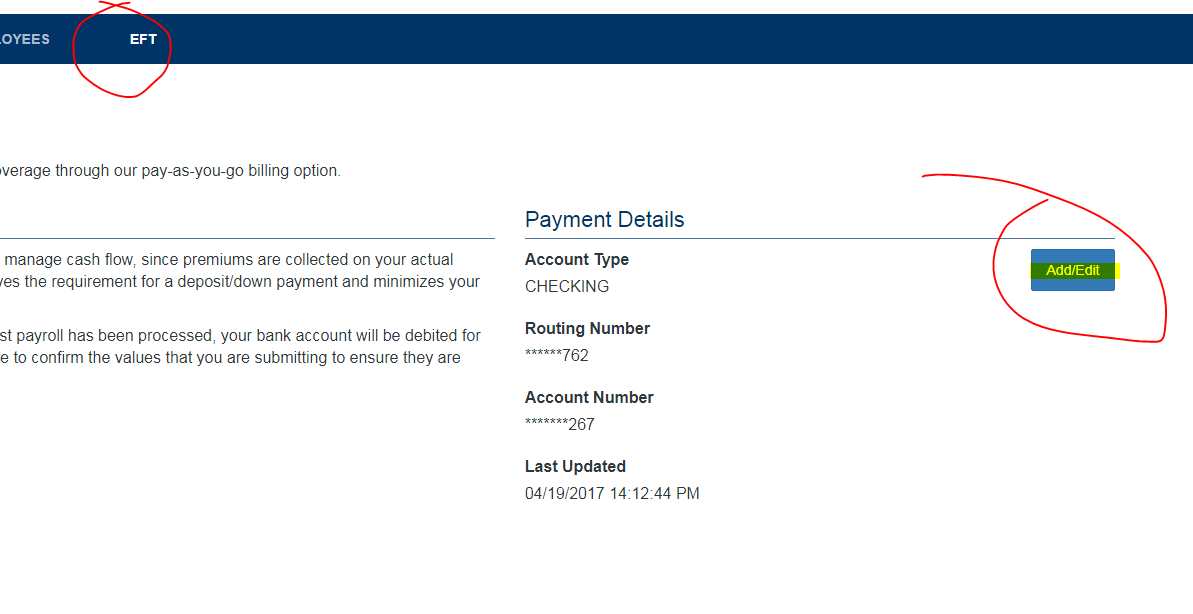 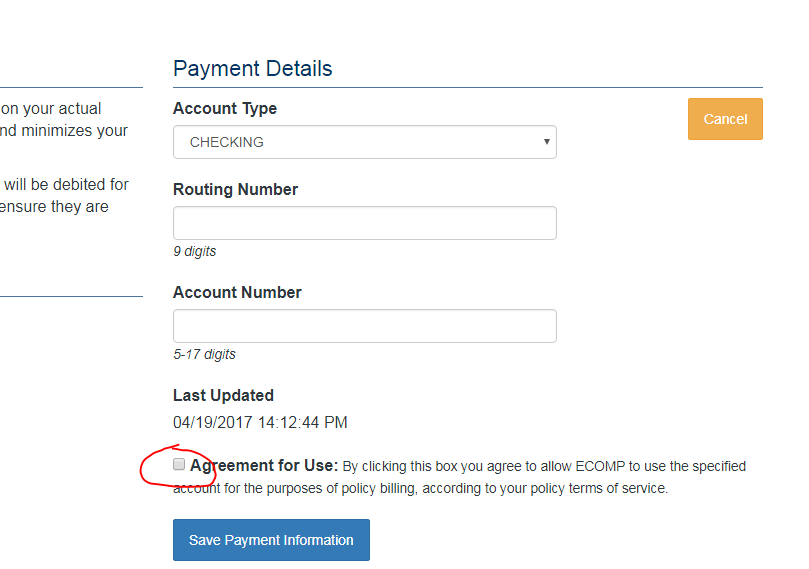 